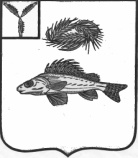 СОВЕТНОВОКРАСНЯНСКОГО МУНИЦИПАЛЬНОГО ОБРАЗОВАНИЯЕРШОВСКОГО МУНИЦИПАЛЬНОГО РАЙОНАСАРАТОВСКОЙ ОБЛАСТИРЕШЕНИЕот  15.11.2021 года								№18-32 В соответствии с Налоговым кодексом Российской Федерации, руководствуясь Уставом Новокраснянского муниципального образования Ершовского муниципального района, Совет Новокраснянского муниципального образования Ершовского муниципального района РЕШИЛ:Пункты 5 решения Совета Новокраснянского муниципального образования от 21.02.2019 года № 8-25 «О земельном налоге на территории Новокраснянского  муниципального образования» признать утратившими силу. 2. Настоящее решение вступает в законную силу с 01 января 2022 года.3. Разместить настоящее решение на официальном сайте администрации Ершовского  муниципального района в сети Интернет.Глава НовокраснянскогоЕршовского муниципального района	                Е.Ю. КузнецоваСаратовской области							   О внесении изменений в решение Совета Новокраснянского муниципального образования от 21.02.2019 года №8-25 «О земельном налоге на территории Новокраснянскогомуниципального образования»